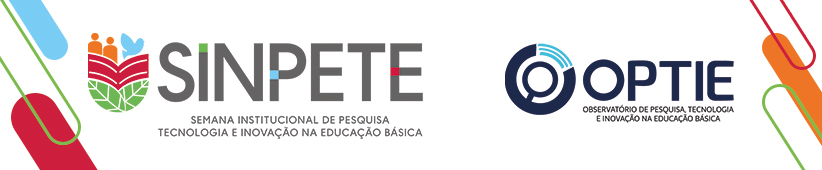 v. 1 | n. 3 | 2025ORIENTAÇÕES GERAIS PARA ELABORAÇÃO DO RESUMO EXPANDIDO (incluindo título, autores, resumo, introdução, metodologia, resultados e discussões, considerações finais e referências, assim como tabelas, figuras e quadros): o texto deve utilizar formato A4, margens superior/inferior 2,5 cm, margens esquerda/direita 3,0 cm, apresentar a formatação em fonte Arial 12 (exceto título de figura, citação longa etc.), espaçamento 1,5 entre linhas e parágrafo justificado. Seguir o modelo abaixo, sem alteração. O texto deve conter no mínimo 2 (duas) e no máximo 3 (três) páginas. Após a submissão do trabalho, não será possível em hipótese alguma alterar (excluir, incluir ou trocar) os nomes dos coautores, título do trabalho, resumo e demais informações do cadastro. Na submissão do trabalho, o(a) autor(a) deverá salvar dois arquivos, com seu sobrenome, um com identificação dos autores no texto e o outro sem identificação dos autores e, posteriormente, fazer o upload dos arquivos para o formulário de inscrição. Salve assim:a) “Autor-sem identificação”, para avaliação às cegas; b) “Autor-com identificação”, pois caso o trabalho seja aprovado sem ressalvas, essa versão será a versão final e não poderá ser substituída. IMPORTANTE: (apagar essas e outras orientações que estiverem ao longo do texto, antes de enviar o resumo expandido).TÍTULO em fonte Arial 12, Negrito, Centralizado, maiúsculo                                                                                            Autor 1 Autor1 Autor Autor 2 Autor 2 Autor2 Autor Autor 3 Autor 3 Autor 3 Autor Autor 4 Autor 4 Autor Autor 5 Autor 5 Autor 5 Autor  Orientador do Trabalho EIXO: (ODS de aderência, conforme formulário de inscrição)RESUMOO resumo caracteriza uma síntese do trabalho. Deve estar em parágrafo único, de 150 a 200 palavras, em fonte Arial 12, espaçamento simples entre linhas, parágrafo justificado, sem referências ou tabelas ou figuras ou citações ou destaques de qualquer natureza. Devem constar: breve introdução, o objetivo, o referencial teórico-metodológico e os principais resultados. [deixar 1 linha em branco]. PALAVRAS-CHAVE: (no mínimo 3; no máximo 5; separadas por ponto e vírgula). [Deixar 1 linha em branco]. 1 INTRODUÇÃOA introdução deve conter as principais discussões teóricas e a trajetória do tema no recorte do trabalho, a apresentação da pesquisa, o objetivo (igual ao citado no Resumo) e a síntese teórico-metodológica do trabalho. Situa o leitor quanto à linha de raciocínio que os autores seguiram na construção do Resumo Expandido. Havendo a necessidade de quadro, seguir o modelo abaixo (Quadro X), fazendo a chamada no texto.Quadro X - Título do quadro, explicando do que se trata, Arial 10, negrito para ‘Quadro X’, centralizado Fonte: Arial 10, Autor(es), anoFigura e tabela, caso sejam necessários, devem seguir o mesmo modelo de título e fonte do quadro (acima), com chamada no texto. Não termine o parágrafo com o quadro, mas sim, com um comentário a respeito dos dados que apresenta.2 METODOLOGIAA metodologia deve mostrar os caminhos metodológicos, se é uma abordagem qualitativa ou quantitativa, o uso de ferramentas e técnicas de pesquisa, instrumentos para coleta de dados. Quando pertinente deve ser informado sobre a aprovação ética da pesquisa e sobre o direito de uso de imagens. 3 RESULTADOS E DISCUSSÃODeve conter os dados obtidos, podendo ser apresentados também na forma de Tabelas (Tabela X) e/ou Figuras, com chamada no texto, respeitando as normas da ABNT. A discussão dos resultados deve estar baseada e comparada com o referencial teórico utilizado em outros trabalhos, indicando sua relevância, vantagens e possíveis limitações. Tabela X - Título da tabela, explicando do que se trata, Arial 10, negrito para ‘Tabela X’, centralizado Fonte: Arial 10, Autor(es), anoNo caso de a figura conter mais de uma foto, identificar cada foto, colocar a identificação de cada uma no título da figura e lembrar de fazer a chamada da figura no texto. Os autores devem comentar os resultados obtidos à luz dos autores que foram mencionados na Introdução e Metodologia, ou outros autores com os quais possam comparar seus resultados, movimentando a Discussão. 4 CONSIDERAÇÕES FINAISDevem ser elaboradas com base no objetivo e resultados do Resumo Expandido. Apontar as principais conclusões do trabalho e a prospecção da sua aplicação para a comunidade científica. Pode mostrar a necessidade de novas pesquisas no campo de atuação, bem como diálogos com as análises referidas ao longo do resumo. É recomendado não ultrapassar 200 (duzentas) palavras.AGRADECIMENTOSCaso seja necessário, expressar os agradecimentos aos órgãos que concederam bolsas e/ou auxílios à pesquisa (obrigatório), às instituições e às pessoas que contribuíram para o desenvolvimento do trabalho (exceto o professor orientador). Não exceder 40 (quarenta) palavras.REFERÊNCIASSeguir normas estabelecidas pela NBR 6022 (ABNT, 2018).ASSOCIAÇÃO BRASILEIRA DE NORMAS TÉCNICAS. NBR 6024: Informação e documentação: numeração progressiva das seções de um documento. Rio de Janeiro, 2012.ASSOCIAÇÃO BRASILEIRA DE NORMAS TÉCNICAS. NBR 10520: informação e documentação: citação em documentos. Rio de Janeiro, 2023.ASSOCIAÇÃO BRASILEIRA DE NORMAS TÉCNICAS. NBR 14724: informação e documentação: trabalhos acadêmicos: apresentação. Rio de Janeiro, 2011.ASSOCIAÇÃO BRASILEIRA DE NORMAS TÉCNICAS. NBR 6022: informação e documentação: artigo em publicação periódica científica impressa: apresentação. Rio de Janeiro, 2018.ASSOCIAÇÃO BRASILEIRA DE NORMAS TÉCNICAS. NBR 6023: informação e documentação: elaboração: referências. Rio de Janeiro, 2018.ASSOCIAÇÃO BRASILEIRA DE NORMAS TÉCNICAS. NBR 6028: resumos. Rio de Janeiro, 2021.Texto Espaço simplesTexto Espaço simplesTexto Espaço simplesTexto Espaço simplesTexto Espaço simplesTexto Espaço simplesTexto Espaço simplesTexto Espaço simplesTexto Espaço simplesTexto Espaço simplesTítuloItem 1Item 2Item 2Texto alinhado à esquerdaArial 10espaço simplesespaço simplesTexto alinhado à esquerdaArial 10espaço simplesespaço simplesTexto alinhado à esquerdaArial 10espaço simplesespaço simplesTexto alinhado à esquerdaArial 10espaço simplesespaço simplesTexto alinhado à esquerdaArial 10espaço simplesespaço simples